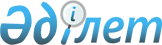 О признании утратившими силу некоторых решений Северо-Казахстанского областного маслихатаРешение Северо-Казахстанского областного маслихата от 28 сентября 2022 года № 21/5. Зарегистрировано в Министерстве юстиции Республики Казахстан 3 октября 2022 года № 29961
      В соответствии со статьей 27 Закона Республики Казахстан "О правовых актах" Северо-Казахстанский областной маслихат РЕШИЛ:
      1. Признать утратившими силу некоторые решения Северо-Казахстанского областного маслихата согласно приложению к настоящему решению.
      2. Настоящее решение вводится в действие по истечении десяти календарных дней после дня его первого официального опубликования. Перечень утративших силу некоторых решений Северо-Казахстанского областного маслихата
      1. Решение Северо-Казахстанского областного маслихата "О Правилах содержания и выгула собак и кошек" от 21 января 2015 года № 32/2 (зарегистрирован в Реестре государственной регистрации нормативных правовых актов под № 3111);
      2. Решение Северо-Казахстанского областного маслихата "Об утверждении Правил отлова и уничтожения бродячих собак и кошек на территории населенных пунктов Северо-Казахстанской области" от 19 марта 2015 года № 33/5 (зарегистрирован в Реестре государственной регистрации нормативных правовых актов под № 3232);
      3. Решение Северо-Казахстанского областного маслихата "О внесении изменений в решение Северо-Казахстанского областного маслихата от 19 марта 2015 года № 33/5 "Об утверждении Правил отлова и уничтожения бродячих собак и кошек на территории населенных пунктов Северо-Казахстанской области" от 23 января 2017 года № 10/4 (зарегистрирован в Реестре государственной регистрации нормативных правовых актов под № 4051);
      4. Решение Северо-Казахстанского областного маслихата "О внесении изменения в решение Северо-Казахстанского областного маслихата от 19 марта 2015 года № 33/5 "Об утверждении Правил отлова и уничтожения бродячих собак и кошек на территории населенных пунктов Северо-Казахстанской области" от 17 марта 2021 года № 3/5 (зарегистрирован в Реестре государственной регистрации нормативных правовых актов под № 7196).
					© 2012. РГП на ПХВ «Институт законодательства и правовой информации Республики Казахстан» Министерства юстиции Республики Казахстан
				
      Секретарь Северо-Казахстанскогообластного маслихата

В. Бубенко
Приложение к решениюСеверо-Казахстанского областногомаслихата от 28 сентября2022 года № 21/5